По Усть-Катавскому городскому округу полицейские провели рейд в рамках акции «Весенние каникулы»18 марта по Усть-Катавскому городскому округу в рамках акции «Весенние каникулы!» вблизи дошкольных и образовательных организаций сотрудниками Госавтоинспекции проведены массовые проверки водителей по соблюдению правил перевозки детей в транспортных средствах. 
Целью мероприятия являлось выявление нарушений правил перевозки детей и проведение профилактических бесед с родителями о необходимости использования детских удерживающих устройств, профилактика детского дорожно – транспортного травматизма и предупреждения ДТП с участием детей, в том числе в период каникул.Всего были проверены около 50 водителей, в ходе проверки было выявлено 4 нарушения  ПДД перевозки детей, санкция данного нарушения влечет в размере 3000 тысяч рублей. 
В целях снижения тяжести ДТП подобные мероприятии будут проводится и в дальнейшем. 

ГИБДД просит водителей соблюдать требования ПДД – использовать ремни безопасности и детские автокресла при перевозке детей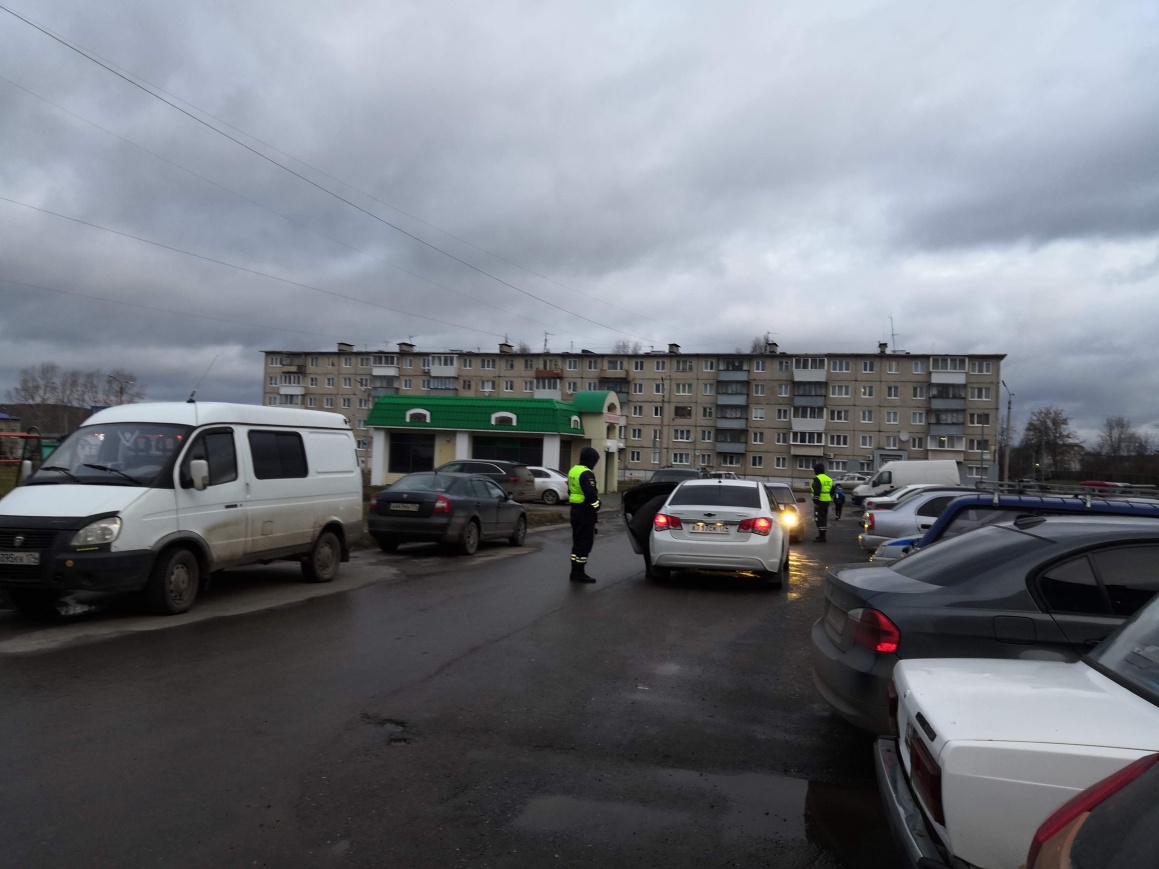 